OPTIMALISASI PENGELOLAAN ZAKAT PERSPEKTIF UNDANG-UNDANG NO. 23 TAHUN 2011(Studi di Masjid Baitul Izzah Kelurahan Watubangga, Kota Kendari)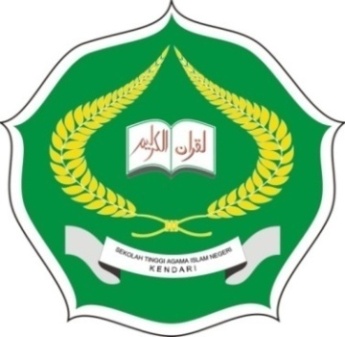 SKRIPSIDiajukan Untuk Memenuhi Salah Satu Syarat Mencapai Gelar Sarjana Hukum Pada Jurusan Peradilan Agama Program Studi Hukum Ekonomi Syariah Fakultas Syariah IAIN KendariOLEH :M   A  R  I  Y  A  HNIM : 14 02 01 02 006FAKULTAS SYARIAH INSTITUT AGAMA ISLAM NEGERI KENDARI2018